Beeinflussen dich Influencer*innen? 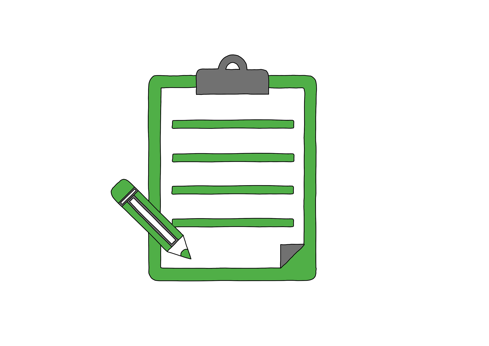 Dein Name:Dein Name:Dein Name:Folgst du Influencer*innen?Wenn ja: welchen?Lässt du dich von Influencer* innen beeinflussen?Wenn ja: wie?Hast du schon mal etwas gekauft, das ein*e Influencer*in beworben hat?Haben Influencer*innen auch dein Schönheitsideal beeinflusst?Wenn ja: wie?Bearbeitest du deine Insta-Bilder?Wenn ja: was und weshalb?Tauscht euch bitte zu viert aus. Was fällt euch auf? Tauscht euch bitte zu viert aus. Was fällt euch auf? Tauscht euch bitte zu viert aus. Was fällt euch auf? Wo stellt ihr Gemeinsamkeiten, Wo stellt ihr Gemeinsamkeiten, wo Unterschiede fest?Welche Fragen findet ihr interessant? Welche würdet ihr gerne weiter verfolgen?Welche Fragen findet ihr interessant? Welche würdet ihr gerne weiter verfolgen?Welche Fragen findet ihr interessant? Welche würdet ihr gerne weiter verfolgen?